DICHIARAZIONE DEL PERSONALE ESTRANEOPER COLLABORAZIONI A TITOLO GRATUITOIl/La sottoscritt__   ______________________________________________________Nat_ a _______________________________ (____) il _________________________Residente in Via ________________________________________________________Comune __________________________________ (_____) C.A.P. _______________N° tel. ________________________ codice fiscale ____________________________DICHIARAChe interverrà nei locali del plesso __________________________________________In qualità di ____________________________________________________________Per la realizzazione del Progetto / attività ____________________________________In collaborazione con la/le/gli insegnanti _____________________________________________________________________________________classi _________________Nel periodo dal _________________________al ______________________________La collaborazione si svolgerà in orario curriculare, secondo i tempi e modalità concordati con l’Amministrazione scolastica.Si allega:Fotocopia documento di riconoscimento e codice fiscale.Sasso Marconi, _____________	Firma ____________________________________VISTO: SI AUTORIZZA                                                                 LA DIRIGENTE SCOLASTICA                                                                   Dott.ssa Maria Rosaria Rosmarino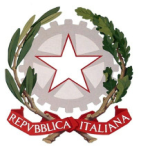              Ministero dell’Istruzione e del MeritoUFFICIO SCOLASTICO REGIONALE PER L’EMILIA-ROMAGNAISTITUTO COMPRENSIVO DI BORGONUOVO Via Giovanni XXIII, 11 – 40037 Borgonuovo di Sasso Marconi (BO) Tel. 051/845263 – Codice Fiscale 91201310371  - Codice Ministeriale BOIC83500N e-mail:boic83500n@istruzione.it – pec: boic83500n@pec.istruzione.it sito web: www.icborgonuovo.edu.it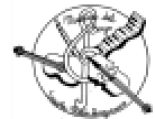 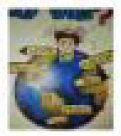 